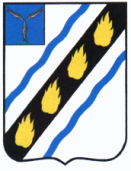 ЛЮБИМОВСКОЕ  МУНИЦИПАЛЬНОЕ  ОБРАЗОВАНИЕ СОВЕТСКОГО  МУНИЦИПАЛЬНОГО  РАЙОНА  САРАТОВСКОЙ  ОБЛАСТИСОВЕТ  ДЕПУТАТОВ (четвертого созыва)РЕШЕНИЕОт  25.10.2018 г. № 12-ас.Любимово О вынесении на публичные слушания проекта Устава Любимовского муниципального образования Советского муниципального района Саратовской областиНа основании статей 28 и 44 Федерального закона от 6 октября 2003 года 131-ФЗ «Об общих принципах организации местного самоуправления в Российской Федерации» Совет депутатов Любимовского муниципального образования РЕШИЛ:1.      Вынести на публичные слушания с участием граждан, проживающих на территории Любимовского муниципального образования Советского муниципального района Саратовской области, проект Устава Любимовского муниципального образования Советского муниципального района Саратовской области согласно Приложению. Инициатором проведения публичных слушаний является Совет депутатов Любимовского муниципального образования.2.      Назначить организатором публичных слушаний комиссию в составе четырех членов комиссии:- председателя комиссии – Ефанова Наталья Ивановна,- секретаря комиссии – Шамина Елена Александровна,- члена комиссии – Неборак Галина Ивановна (по согласованию),- члена комиссии – Белова Наталья Васильевна (по согласованию).3. Граждане, проживающие на территории Любимовского муниципального образования Советского муниципального района Саратовской области, обладающие избирательным правом, вправе участвовать в публичных слушаниях в целях обсуждения проекта Устава Любимовского муниципального образования Советского муниципального района Саратовской области посредством подачи организатору публичных слушаний замечаний и предложений в письменной и (или) устной форме.4. Провести публичные слушания 08 ноября 2018 года в 14.00 в актовом зале здания МБОУ-ООШ с.Любимово, по адресу: Саратовская область, Советский район, с.Любимово, ул. Школьная, 15.5. Замечания и предложения по проекту Устава Любимовского муниципального образования Советского муниципального района Саратовской области направлять до 25 ноября 2018  года по рабочим дням с 8.00 до 17.00  по адресу: Саратовская область, Советский район, с.Любимово, ул. Центральная, д. 4а,  по телефону: (84566) 6-71-24. 2. Настоящее решение подлежит официальному опубликованию в установленном порядке.Глава Любимовского	муниципального образования  			                    Н.И. Ефанова